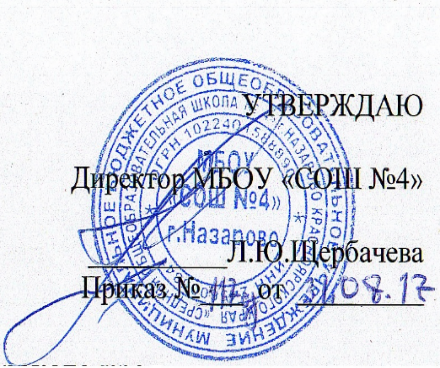 Положениео формах, периодичности и порядке текущего контроля успеваемости и промежуточной аттестации обучающихся  муниципального бюджетного общеобразовательного учреждения «Средняя общеобразовательная школа №4» г.Назарово Красноярского края1.Общие положения1.1    Настоящее положение разработано  в соответствии с Федеральным законом от 29 декабря 2012 г. №273-ФЗ «Об образовании  в Российской Федерации», Приказом министерства  образования   и науки Российской Федерации от 30 августа 2013 г.№1015 «Об утвердении Порядка организации и осуществления  образовательной деятельности по основным образовательным программа – образовательным программам начального общего, основного общего и среднего общего образования» и Уставом образовательного учреждения.1.2 Настоящее Положение о формах, периодичности  и порядке текущего контроля успеваемости и промежуточной аттестации обучающихся (далее – Положение) является  локальным нормативным актом МБОУ «СОШ №4» (далее – Учреждение), регулирующим периодичность, порядок, систему оценок и формы  проведения промежуточной аттестации обучающихся и текущего контроля их успеваемости.1.3 Освоение образовательной программы, в том числе отдельной части или всего объема учебного предмета, курса (модуля) образовательной программы, сопровождается текущим контролем успеваемости  и промежуточной аттестацией обучающихся.1.4 Текущий контроль успеваемости обучающихся – это систематическая проверка учебных достижений обучающихся, проводимая педагогом в ходе осуществления образовательной деятельности в соответсвии с образовательной программой. Проведение текущего контроля успеваемости направлено на обеспечение выстраивания образовательного процесса максимально эффективным образом для достижения результатов освоения основных общеобразовательных программ, предусмотренных федеральными государственными образовательными стандартами начального общего, основного общего и среднего общего образования ( далее ФГОС).1.5 Промежуточная аттестация – это установление  уровня  достижения  результатов осоения учебных предметов, курсов, дисциплин (модулей), предусмотренных образовательной программой. Промежуточная аттестация проводится с 1 по 11 класс.1.6 Промежуточная аттестация проводится по  каждому предмету, курсу, дисциплине (модулю) по итогам учебного года.1.7 Учащиеся обучающиеся по адаптированным  общеобразовательным программам (далее – АООП), имеют право на прохождение текущей и промежуточной аттестации освоения АООП в иных формах. 1.8 Специальные условия проведения текущей и промежуточной аттестации обучающихся с ОВЗ, обучающихся по АООП включают:- особую форму организации аттестации (в малой группе, индивидуальную) с учетом особых образовательных потребностей обучающихся  с ОВЗ;- привычную обстановку в классе (присутствие своего учителя, наличие привычных для обучающихся мнестических опор: наглядных схем, шаблонов общего хода выполнения заданий);- присутствие в начале работы этапа общей организации деятельности;- адаптирование инструкции с учетом особых образовательных потребностей и индивидуальных трудностей, обучающихся с ОВЗ:-	при необходимости адаптирование текста задания с учетом особых образовательных потребностей и индивидуальных трудностей, обучающихся с ОВЗ (более крупный шрифт, четкое отграничение одного задания от другого; упрощение формулировок задания по грамматическому и семантическому оформлению и др.);- при необходимости предоставление дифференцированной помощи:• стимулирующей (одобрение, эмоциональная поддержка), организующей (привлечение внимания, концентрирование на выполнении работы, напоминание о необходимости самопроверки), направляющей (повторение и разъяснение инструкции к заданию);• увеличение времени на выполнение заданий;• возможность организации короткого перерыва (10-15 мин) при нарастании в поведении ребенка проявлений утомления, истощения;• недопустимыми являются негативные реакции со стороны педагога, создание ситуаций,приводящих к эмоциональному травмированию ребенка.1.9. Положение принимается педагогическим советом школы, имеющим право вносить в него свои изменения и дополнения. Положение утверждается директором ОУ.2. Содержание, формы и порядок проведения текущего контроля успеваемости обучающихся2.1. Текущий контроль успеваемости обучающихся проводится в течение учебного периода в целях:-	контроля	уровня	достижения	учащимися	результатов,	предусмотренных образовательной программой;- оценки соответствия результатов освоения образовательных программ требованиям ФГОС;- проведения учащимся самооценки, оценки его работы педагогическим работником с целью возможного совершенствования образовательного процесса.2.2. Текущий контроль успеваемости обучающихся проводится в течение учебного периода (четверти, полугодия) с целью систематического контроля уровня освоения обучающимися тем, разделов, глав учебных программ за оцениваемый период, прочности формируемых предметных знаний и умений.2.3. Порядок, формы, периодичность, количество обязательных мероприятий при проведении текущего контроля успеваемости обучающихся определяются учителем, преподающим этот предмет, и отражаются в тематических планах, рабочих программах учителя. Формы текущего контроля:	проверочные, лабораторные, практические, контрольные, творческие работы; отчёты о наблюдениях; письменные и устные ответы на вопросы; сочинения, изложения, диктанты, рефераты; комплексные контрольные работы, проекты; самоанализ, самооценка.Руководители методических объединений, заместитель руководителя Учреждения контролируют ход текущего контроля успеваемости обучающихся, при необходимости оказывают методическую помощь учителю в его проведении. 2.4.	Фиксация результатов текущего контроля осуществляется по пятибалльной системе. Текущий контроль успеваемости обучающихся первого класса в течение учебного года осуществляется без фиксации достижений обучающихся в виде отметок по пятибалльной системе. Допускается словесная объяснительная оценка.2.5.	Изучение предметов регионального компонента осуществляется без фиксации достижений обучающихся в виде отметок по пятибалльной системе.Достижения обучающихся	по изучению курсов из компонента образовательного учреждения осуществляется без фиксации достижений обучающихся в виде отметок или в виде отметок по пятибалльной системе в зависимости от целей и задач курса. 2.6.	Успеваемость всех обучающихся 2-11 классов подлежит текущему контролю в виде отметок по пятибалльной системе, кроме предметов, перечисленных п.2.4. Критерии и нормы оценивания знаний, умений и навыков по всем предметам находятся в рабочих программах учителей2.7.	В	1-11	классах	на	каждом	уроке	используется	технология	оценивания образовательных достижений обучающихся, описанная в основных образовательных программах начального и основного общего, среднего общего образования школы.2.8.	В классах, реализующих ФГОС, учитель осуществляет фиксацию предметных результатов (таблица, личный  журнал учителя); таблицы метапредметных результатов; таблицы личностных неперсонифицированных результатов по классу. Таблицы личностных неперсонифицированных результатов заполняются на основе неподписанных учениками диагностических работ. Результаты фиксируются в процентах по классу в целом, а не по каждому отдельному ученику. 2.9.	Таблицы образовательных результатов составляются по всем предметам из перечня операционализированных планируемых результатов, которыми должен и может овладеть ученик. Таблицы размещаются в личном журнале учителя (в бумажном и/или электронном вариантах). В них выставляются отметки (баллы или проценты) в графу того действия (умения), которое было основным в ходе решения конкретной задачи.2.10.	Два раза в год (конец первой четверти, конец учебного года) учителями – предметниками, реализующими ФГОС,  проводится диагностика метапредметных результатов. В конце учебного года классным руководителем проводится диагностика личностных результатов. В конце учебного года все таблицы сдаются заместителю директора в бумажном и /или электронном вариантах.2.11.	В 1- 11 классах используется уровневый подход к оценке образовательных достижений обучающихся.2.12. Критерии и нормы оценивания:2.13.	Последствия получения неудовлетворительного результата текущего контроля успеваемости определяются учителем в соответствии с образовательной программой, и могут включать в себя проведение дополнительной работы с обучающимися, индивидуализацию содержания образовательной деятельности обучающегося, иную корректировку образовательной деятельности в отношении обучающегося.2.14. Оценка устного и письменного ответов обучающегося при текущем контроле успеваемости выставляется в классный журнал в виде отметки по 5-балльной системе в конце урока. За сочинение и диктант с грамматическим заданием выставляются в классный журнал 2 отметки.2.15. Отметка за выполненную письменную работу заносится в классный журнал к следующему уроку, за исключением:- отметок за творческие работы по русскому языку и литературе (они заносятся в классный журнал в течение недели после проведения творческих работ).2.16. Успеваемость обучающихся, занимающихся по индивидуальному учебному плану, подлежит текущему контролю с учетом особенностей освоения образовательной программы, предусмотренных индивидуальным учебным планом.2.17. Успеваемость обучающихся 2-9 классов по предметам оценивается по четвертям и за год, 10-11 классов – по полугодиям и за год.2.18. Отметка обучающегося за четверть или полугодие выставляется на основе результатов текущего контроля успеваемости, с учетом результатов письменных контрольных работ. Отметка выставляется при наличии 3-х и более текущих отметок за соответствующий период.2.19. При пропуске обучающимися по уважительной причине более половины учебного времени, отводимого на изучение предмета, при отсутствии минимального количества отметок для аттестации за четверть или полугодие, обучающиеся не аттестуются. В классный журнал в соответствующей графе отметка не выставляется.2.20.	Педагогические	работники	доводят	до	сведения	родителей (законных представителей) сведения о результатах текущего контроля успеваемости обучающихся как посредством заполнения предусмотренных документов, в том числе в электронной форме (дневник обучающегося, электронный дневник), так и по запросу родителей (законных представителей) обучающих. При необходимости педагогические работники в рамках работы с родителями (законными представителями) обучающихся обязаны прокомментировать результаты текущего контроля успеваемости обучающихся в устной форме. Родители (законные представители) имеют право на получение информации об итогах текущего контроля успеваемости обучающегося в письменной форме в виде выписки из соответствующих документов, для чего должны обратиться к классному руководителю. 2.21. Классные руководители доводят до сведения родителей (законных представителей) сведения о результатах четверти или полугодия, путём выставления отметок в дневники обучающихся, в том, числе и электронный дневник. В случае неудовлетворительных результатов – в письменной форме под роспись родителей (законных представителей) обучающихся с указанием даты ознакомления. 3.Содержание, формы и порядок проведения промежуточной аттестации3.1. Целями проведения промежуточной аттестации являются:- объективное установление фактического уровня освоения образовательной программы и достижения результатов освоения образовательной программы;- соотнесение этого уровня с требованиями ФГОС;- оценка достижений конкретного учащегося, позволяющая выявить пробелы в освоении им образовательной программы и учитывать индивидуальные потребности учащегося в осуществлении образовательной деятельности,- оценка динамики индивидуальных образовательных достижений, продвижения в достижении планируемых результатов освоения образовательной программы3.2. Промежуточная аттестация в ОУ проводится на основе принципов объективности, беспристрастности. Оценка результатов освоения учащимися образовательных программ осуществляется в зависимости от достигнутых учащимся результатов и не может быть поставлена в зависимость от формы получения образования, формы обучения, факта пользования платными дополнительными образовательными услугами и иных подобных обстоятельств.3.3.  Промежуточную аттестацию проходят все обучающиеся 1-11 классов по всем учебным предметам, курсам, дисциплинам, модулям по итогам года.3.4. Промежуточная аттестация проводится в формах, перечень которых определяется педагогическим советом по каждому предмету, курсу, дисциплине, модулю не позднее 1 сентября текущего учебного года и фиксируется в учебном плане.3.5.  Формами промежуточной аттестации являются:диктант – записывание текста, диктуемого учителем;сочинение – письменная работа, представляющая собой изложение своих мыслей, знаний на заданную тему;контрольная работа - письменная работа, позволяющая осуществить оценку учебных достижений обучающихся, оценку уровня овладения метапредметными умениями;дифференцированный зачет – устная (ответы на вопросы) или письменная (контрольная работа) оценка учебных достижений обучающихся, и выполнение практической работы (сдача нормативов);защита творческого проекта – публичная презентация, полученного продукта по определенным критериям;защита группового проекта – презентация, полученного продукта по определенным критериям;концерт выставкасдача нормативов письменный зачетисторическое сочинение - письменная работа, представляющая собой изложение своих мыслей, знаний на заданную тему;эссе - письменная работа, представляющая собой изложение своих мыслей, знаний на заданную тему;итоговое тестированиезащита реферата по определенным критериям.3.6.	Промежуточная аттестация предметов регионального компонента и компонента образовательного учреждения или части, формируемой участниками образовательных отношений, применяется система оценивания как оценка усвоения учебного материала. 3.7.	Промежуточная аттестация для обучающихся 4 класса по русскому языку, математике, литературному чтению и окружающему миру проводится в форме итоговых контрольных	работ	по	материалам	Всероссийских	проверочных	работ. Удовлетворительными результатами выполнения этих контрольных работ считается выполнение одной трети всех заданий.3.8.	Контрольно-измерительные материалы для проведения всех форм промежуточной аттестации обучающихся по всем предметам кроме предметов, перечисленных в п.3.7  разрабатываются учителем в соответствии с образовательной программой, рассматриваются	на	школьном	методическом	объединении,	согласовываются	с заместителем директора, утверждаются приказом руководителя Учреждения. Не позднее 1 апреля текущего учебного года сдаются на хранение заместителю директора и выдаются учителю в день проведения промежуточной аттестации за 30 минут до её начала.3.9. Контрольно-измерительные материалы для проведения промежуточной аттестации должны содержать: кодификатор, спецификацию и тексты заданий.3.10. Критерии и нормы оценивания знаний, умений и навыков по всем формам промежуточной аттестации находятся в приложении к настоящему положению. 3.11. Сроки	проведения	промежуточной	аттестации	определяются	календарным учебным графиком и устанавливаются расписанием не позднее, чем за две недели до начала промежуточной аттестации и доводятся до сведения педагогов, обучающихся и их родителей (законных представителей). Продолжительность промежуточной аттестации не должна превышать времени отведенного на 1-2 стандартных урока. В соответствии со шкалой трудности	отдельных	предметов,	а	также	возрастными	нормами физиологического развития обучающихся, промежуточная аттестация проводится не ранее 2-го урока и не позднее 4-го.3.12. Результаты промежуточной аттестации заносятся в протокол в день проведения. В этот же день протокол в бумажном варианте сдается заместителю директора для хранения и анализа.3.13.	Письменные работы обучающихся по результатам промежуточной аттестации хранятся в делах Учреждения в течение следующего учебного года.3.14. Итоги промежуточной аттестации обучающихся отражаются отдельной графой в классных журналах по всем учебным предметам.3.15. Итоговая отметка за учебный год выставляется учителем на основе среднего арифметического между годовой отметкой и отметкой, полученной обучающимся по результатам	промежуточной	аттестации	за	год,	в	соответствии	с	правилами математического округления, кроме неудовлетворительных результатов, полученных на промежуточной аттестации.3.16. Классные руководители доводят до сведения родителей (законных представителей) результаты промежуточной аттестации путём выставления отметок в дневники учащихся, в том, числе и электронный дневник. В случае неудовлетворительных результатов промежуточной аттестации – в письменной форме под роспись родителей (законных представителей) обучающихся с указанием даты ознакомления. 3.17. Итоговые отметки по всем предметам учебного плана выставляются в личное дело обучающегося и являются в соответствии с решением педагогического совета Учреждения основанием для перевода обучающихся в следующий класс.3.18. Обучающиеся, получающие образование в форме семейного образования, проходят промежуточную аттестацию в порядке и формах, определенных настоящим положением. 3.19. При пропуске обучающимся по уважительной причине более половины учебного времени, отводимого на изучение учебного предмета, курса, дисциплины, модуля обучающийся имеет право на перенос срока проведения промежуточной аттестации. Новый срок проведения промежуточной аттестации определяется Учреждением с учетом учебного плана, индивидуального учебного плана на основании заявления обучающегося, его родителей (законных представителей).3.20.	Итоги промежуточной аттестации обсуждаются на заседаниях методических объединений учителей и педагогического совета Учреждения.3.21. Обучающиеся, освоившие в полном объёме соответствующую образовательную программу учебного года, успешно прошедшие промежуточную аттестацию, на основании решения педагогического совета Учреждения, переводятся в следующий класс. 3.22. Неудовлетворительные результаты промежуточной аттестации по одному или нескольким учебным предметам, курсам, дисциплинам (модулям) образовательной программы или непрохождение промежуточной аттестации при отсутствии уважительных причин признаются академической задолженностью.3.23.	Обучающиеся,	имеющие	академическую	задолженность,	вправе	пройти промежуточную	аттестацию	по     соответствующему	учебному     предмету,     курсу, дисциплине (модулю) не более двух раз в сроки, определяемые Учреждением, в пределах одного года с момента образования академической задолженности. Конкретные сроки ликвидации академической задолженности обучающимися согласовываются с родителями (законными представителями) на педагогическом совете и закрепляются в письменном заявлении.3.24. Промежуточная	аттестация	обучающихся,	имеющих	академическую задолженность, в первый раз осуществляется учителем.3.25. Для проведения промежуточной аттестации при ликвидации академической задолженности во второй раз Учреждением создается комиссия в составе заместителя директора, руководителя школьного методического объединения и учителя.3.26.	Не допускается взимание платы с обучающихся за прохождение промежуточной аттестации.3.27. Обучающиеся, не прошедшие промежуточную аттестацию по уважительным причинам или имеющие академическую задолженность, переводятся в следующий класс условно.3.28. Обучающиеся, не ликвидировавшие в установленные сроки академической задолженности с момента ее образования, по усмотрению их родителей (законных представителей) оставляются на повторное обучение, переводятся на обучение по адаптированным образовательным программам в соответствии с рекомендациями психолого-медико-педагогической комиссии либо на обучение по индивидуальному учебному плану. Учреждение информирует родителей о необходимости принятия решения об организации дальнейшего обучения учащегося в письменной форме.3.29.	Обучающиеся 4 класса, имеющие академическую задолженность, считаются не освоившими образовательную программу начального общего образования. На основании части 5 ст. 66 Федерального закона «Об образовании в РФ» такие обучающиеся не могут быть допущены к обучению на основной уровень общего образования. Обучающиеся 4 класса, имеющие академическую задолженность, по усмотрению родителей (законных представителей) могут быть оставлены на повторное обучение, переведены на обучение по     адаптированным  основным образовательным программам 	в соответствии 	с рекомендациями психолого-медико-педагогической комиссии либо на обучение по индивидуальному учебному плану.3.30. Обучающиеся 9 класса, не допущенные до ГИА по причине академической задолженности, считаются не освоившими образовательную программу основного общего образования. На основании части 5 ст. 66 Федерального закона «Об образовании в РФ» такие обучающиеся не допускаются к обучению на уровне среднего общего образования. Обучающиеся 9 класса, имеющие академическую задолженность, по усмотрению родителей (законных представителей) могут быть оставлены на повторное обучение, переведены на обучение по адаптированным основным образовательным программам в соответствии с рекомендациями психолого-медико-педагогической комиссии либо на обучение по индивидуальному учебному плану.При этом целью повторного обучения либо перевода на обучение по индивидуальному учебному плану следует считать, предоставление возможности ликвидировать академическую задолженность и пройти ГИА.4. Права и обязанности участников процесса промежуточной аттестации.4.1. Участниками процесса аттестации считаются: обучающийся и учитель, преподающий предмет в классе, руководители ОУ. Права обучающегося представляют его родители (законные представители).4.2. Учитель, осуществляющий текущий контроль успеваемости и промежуточную аттестацию обучающихся, имеет право:- разрабатывать материалы для всех форм текущего контроля успеваемости и промежуточной аттестации обучающихся за текущий учебный год;- проводить процедуру аттестации и оценивать качество усвоения обучающимися содержания учебных программ, соответствие уровня подготовки школьников требованиям государственного образовательного стандарта;- давать педагогические рекомендации обучающимся и их родителям (законным представителям) по методике освоения минимальных требований к уровню подготовки по предмету.4.3. Учитель в ходе аттестации не имеет права:- использовать содержание предмета, не предусмотренное учебными программами при разработке материалов для всех форм текущего контроля успеваемости и промежуточной аттестации обучающихся за текущий учебный год;- использовать методы и формы, не апробированные или не обоснованные в научном и практическом плане, без разрешения руководителя ОУ;- оказывать давление на обучающихся, проявлять к ним недоброжелательное, некорректное отношение.4.4. Классный руководитель обязан проинформировать родителей (законных представителей) через дневники (в том числе и электронные) обучающихся класса, родительские собрания, индивидуальные собеседования о результатах текущего контроля успеваемости	и	промежуточной	аттестации	за	год	их	ребенка.	В	случае неудовлетворительной аттестации обучающегося по итогам учебного года письменно уведомить его родителей (законных представителей) о решении педагогического совета ОУ, а также о сроках и формах ликвидации задолженности. Уведомление с подписью родителей (законных представителей) передается руководителю ОУ.4.5. Обучающийся имеет право:- проходить все формы промежуточной аттестации за текущий учебный год в порядке, установленном ОУ;- в случае болезни на отсрочку промежуточной аттестации.4.6. Обучающийся обязан	выполнять требования, определенные настоящим Положением.4.7. Лица,	осваивающие основную	 образовательную программу	в форме самообразования или семейного образования либо обучавшиеся по не имеющей государственной аккредитации образовательной программе, вправе пройти экстерном промежуточную и государственную итоговую аттестацию в школе по соответствующей имеющей государственную аккредитацию образовательной программе бесплатно.4.8. Родители (законные представители) ребенка имеют право:- знакомиться с формами и результатами текущего контроля успеваемости и промежуточной аттестации обучающегося, нормативными документами, определяющими их порядок, критериями оценивания;- обжаловать результаты промежуточной аттестации их ребенка в случае нарушения ОУ процедуры аттестации.4.9. Родители (законные представители) обязаны:- соблюдать требования всех нормативных документов, определяющих порядок проведения текущего контроля успеваемости и промежуточной аттестации обучающегося;-     вести     контроль     текущей     успеваемости     своего     ребенка,     результатов     егопромежуточной аттестации;-  оказать содействие своему ребенку по ликвидации академической задолженности по одному или более предметам в течение учебного года в случае перевода ребенка в следующий класс условно.4.10. ОУ определяет нормативную базу проведения текущего контроля успеваемости и промежуточной аттестации обучающегося, их порядок, периодичность, формы, методы в рамках своей компетенции.                                                                                    Уровни успешности5-бальная шкала100%Не достигнут необходимый уровень. Не решена типовая, много раз отработанная задача«2» - ниже нормы, неудовлетворительно0-49%Необходимый (базовый) уровень. Решение типовой задачи, подобной тем, что решали уже много раз, где	требовались	отработанные умения и уже усвоенные знания.«3» - норма, зачет, удовлетворительно. Частично успешное решение (с незначительной, не влияющей на результат ошибкой или с посторонней помощью в какой-то момент решения).50-64%Необходимый (базовый) уровень. Решение типовой задачи, подобной тем, что решали уже много раз, где	требовались	отработанные умения и уже усвоенные знания.«4» - хорошо. Полностью успешное решение (без ошибок и полностью самостоятельно).65-74%Повышенный уровень. Решение нестандартной	задачи,	где потребовалось     либо	применитьновые	знания	по	изучаемой	в данный момент теме, либо уже усвоенные знания и умения. Но в новой, непривычной ситуации«4» - близко к отлично. Частично успешное решение (с незначительной ошибкой или с посторонней помощью вкакой-то момент решения)75-89%Повышенный уровень. Решение нестандартной	задачи,	где потребовалось     либо	применитьновые	знания	по	изучаемой	в данный момент теме, либо уже усвоенные знания и умения. Но в новой, непривычной ситуации«5» - отлично. Полностью успешное решение (без ошибок и полностью самостоятельно)90-100%